ΠΑΡΑΡΤΗΜΑ ΙΠ ΡΟ ΣΧΕΔΙΟΝΟΜΟΣΧΕΔΙΟ ΜΕ ΤΙΤΛΟΝΟΜΟΣ ΠΟΥ ΤΡΟΠΟΠΟΙΕΙ ΤΟΥΣ ΠΕΡΙ ΙΔΙΩΤΙΚΩΝ ΓΡΑΦΕΙΩΝ ΠΑΡΟΧΗΣ ΥΠΗΡΕΣΙΩΝ ΝΟΜΟΥΣ ΤΟΥ 2007 ΕΩΣ 2014Η Βουλή των Αντιπροσώπων ψηφίζει ως ακολούθως: Ο παρών νόμος θα αναφέρεται ως ο περί Ιδιωτικών Γραφείων Παροχής Υπηρεσιών Ασφαλείας (Τροποποιητικός) Νόμος του 2024 και θα διαβάζεται μαζί με τους περί Ιδιωτικών Γραφείων Παροχής Υπηρεσιών Ασφαλείας Νόμους του 2007 έως 2014 (που στο εξής θα αναφέρεται ως «ο βασικός νόμος») και ο βασικός νόμος και ο παρών Νόμος θα αναφέρονται μαζί ως οι περί Ιδιωτικών Γραφείων Παροχής Υπηρεσιών Ασφαλείας Νόμοι του 2007 έως 2024. Το άρθρο 2 του βασικού νόμου τροποποιείται ως ακολούθως;(α) Με την προσθήκη στον ορισμό του όρου «ιδιώτης φύλακας», αμέσως μετά τις λέξεις «του παρόντος νόμου» (τέταρτη γραμμή), των λέξεων «και δύναται να παρέχει τις υπηρεσίες οι οποίες αναφέρονται στις παραγράφους (α) (β) και (θ) του εδαφίου (2) του άρθρου 4»(β) Με την αντικατάσταση του ορισμού «Φύλακας» με τον ακόλουθο νέο ορισμό του:«Φύλακας» σημαίνει φυσικό πρόσωπο το οποίο εργοδοτείται από ιδιωτικό γραφείο παροχής υπηρεσιών ασφάλειας δυνάμει των διατάξεων του άρθρου 10, και κατέχει άδεια που εκδίδεται σύμφωνα με τις διατάξεις του παρόντος Νόμου και περιλαμβάνει:άδεια φρουρού ασφαλείας, για την παροχή των υπηρεσιών που αναφέρονται στις παραγράφους (α), (β), (γ), (δ), (ζ), (θ), (ια), (ιβ), (ιγ), (ιδ), (ιε), και (ιστ) του εδαφίου (2) του άρθρου 4,άδεια τεχνικού ασφαλείας, για την παροχή των υπηρεσιών που αναφέρονται στις παραγράφους (ε), (στ), και (η) του εδαφίου (2) του άρθρου 4,άδεια ιδιώτη ερευνητή, για την παροχή των υπηρεσιών που αναφέρονται στην παράγραφο (ι) του εδαφίου (2) του άρθρου 4.  Άδεια χρηματαποστόλου για την παροχή της υπηρεσίας που αναφέρεται στην παράγραφο (ιβ)του εδαφίου (2) του άρθρου 4.(γ) Με την προσθήκη, στην κατάλληλη αλφαβητική σειρά, των ακόλουθων νέων ορισμών:«Άδεια εκπαιδευτή, σημαίνει την άδεια που εκδίδει ο Αρχηγός σε φυσικό πρόσωπο ή εκπαιδευτικό ίδρυμα, που πληροί τις προϋποθέσεις και τους όρους που θέτει κατά καιρούς ο Αρχηγός και έχει κριθεί ικανό να παρέχει εκπαίδευση σε φύλακες (ιδιώτες φύλακες)».«Εκπαιδευτής», σημαίνει το πρόσωπο το οποίο κατέχει άδεια εκπαιδευτή.Το άρθρο 4 του βασικού νόμου τροποποιείται ως ακολούθως:(α) Με την αντικατάσταση, στην παράγραφο (β) του εδαφίου 2 της λέξης «προστασία», με τις λέξεις «προσωπική ασφάλεια»(β) Με την προσθήκη στο εδάφιο 2, αμέσως μετά την παράγραφο (ιδ), των νέων παραγράφων (ιε) και (ιστ) ως ακολούθως:«(ιε) είσοδος ελέγχου, έλεγχος εσωτερικού και εξωτερικού χώρου εγκαταστάσεων και περιμετρική επιτήρηση και έλεγχος εγκαταστάσεων οι οποίες καθορίζονται από τον Υπουργό με σχετικό διάταγμα.».«(ιστ) έλεγχος προσώπων, αποσκευών και αντικειμένων σε χώρους κρατικών κτιρίων και κτιρίων κρατικών οργανισμών, τμημάτων και υπηρεσιών, με τη χρήση ειδικών μηχανημάτων».(γ)  Με την προσθήκη, αμέσως μετά το εδάφιο 2, της ακόλουθης επιφύλαξης:«Νοείται ότι, στις περιπτώσεις των εδαφίων (ζ), (ιγ), (ιε) και (ιστ) του παρόντος άρθρου, κάθε φύλακας δύναται, κατά την εκτέλεση των καθηκόντων του, να διενεργεί έρευνα ή / και επιθεώρηση προσώπου που εισέρχεται ή εξέρχεται στους χώρους ευθύνης του.»(δ) Με την αντικατάσταση του εδαφίου (ιβ) του άρθρου 4 με το ακόλουθο νέο εδάφιο:«(ιβ) χρήση και διάθεση θωρακισμένων οχημάτων για σκοπούς χρηματαποστολής ή μεταφοράς άλλων πολύτιμων αντικειμένων».(ε) Με την αντικατάσταση στο εδάφιο 3 (πρώτη γραμμή) των λέξεων «οποιαδήποτε από τις δραστηριότητες που αναφέρονται στις παραγράφους (α), (β), (δ), και (θ)» με τις λέξεις «την δραστηριότητα που αναφέρεται στην παράγραφο (β) του εδαφίου 2.»(στ)  Με την προσθήκη της ακόλουθης επιφύλαξης μετά το τέλος του εδαφίου 3:«Νοείται ότι, ο ιδιώτης φύλακας ενεργεί ως αυτοεργοδοτούμενος και απαγορεύεται να παρέχει υπηρεσίες σε ιδιωτικό γραφείο παροχής υπηρεσιών ασφάλειας ή να εργοδοτείται από ιδιωτικό γραφείο παροχής υπηρεσιών ασφάλειας.»(ζ) Με τη διαγραφή από το άρθρο 4(2)(ε), αμέσως μετά τη λέξη «συναγερμού και του σημείου στίξης «,», των λέξεων «πυρανίχνευσης, πυρασφάλειας , πυρόσβεσης».(η) Με τη διαγραφή της παραγράφου (η) του εδαφίου (2) του άρθρου 4.Το άρθρο 5 του βασικού νόμου, τροποποιείται ως ακολούθως:(α) με την αντικατάσταση του τίτλου του άρθρου 5 «Κατηγορίες ιδιωτικών γραφείων παροχής υπηρεσιών ασφάλειας», και την μετονομασία του σε «Κατηγορίες Αδειών Γραφείων Ιδιωτικών Υπηρεσιών Ασφαλείας».(β) Με την αντικατάσταση των εδαφίων (α), (β) και (γ) με τα ακόλουθα νέα εδάφια:«Οι Άδειες των Ιδιωτικών Γραφείων Παροχής Υπηρεσιών Ασφαλείας είναι:(α) Άδεια Γραφείου που Παρέχει τις Υπηρεσίες που αναφέρονται στις παραγράφους (α),(β),(γ),(δ),(ζ),(θ),(ια),(ιβ),(ιγ),(ιδ),(ιε) και (ιστ), του εδαφίου (2), του άρθρου 4, θα καλείται Άδεια Παροχής Υπηρεσιών Φύλαξης και Προστασίας,(β) Άδεια Γραφείου που Παρέχει τις Υπηρεσίες που αναφέρονται στις παραγράφους, (ε), (στ) και (η), του εδαφίου (2), του άρθρου 4, θα καλείται Άδεια Παροχής Υπηρεσιών Τεχνικής Φύσεως,(γ) Άδεια Γραφείου που Παρέχει τις Υπηρεσίες που αναφέρονται στην παράγραφο (ι), του εδαφίου (2), του άρθρου 4, θα καλείται Άδεια Παροχής Υπηρεσιών Έρευνας»(γ) Με την προσθήκη αμέσως μετά το εδάφιο (γ), της ακόλουθης επιφύλαξης:«Νοείται ότι ένα γραφείο μπορεί ταυτόχρονα να εμπίπτει σε περισσότερες από μία κατηγορίες, αναλόγως των υπηρεσιών που προσφέρει, νοουμένου ότι έχει καταβάλει τα αντίστοιχα τέλη που έχουν καθορισθεί για κάθε κατηγορία».Το άρθρο 6 του βασικού νόμου τροποποιείται ως ακολούθως:(α) Με την προσθήκη στο εδάφιο 1, αμέσως μετά τις λέξεις «ιδιώτη φύλακα» (τρίτη γραμμή), των λέξεων «με την καταβολή του καθοριζόμενου τέλους.».(β) Με την προσθήκη στην παράγραφο (γ) του εδαφίου 2, αμέσως μετά τις λέξεις «θα εργοδοτηθεί» (τέταρτη γραμμή) και του σημείου στίξης «.», των λέξεων «Σε περίπτωση αλλαγής εργοδότη, υποβάλλει πλήρη στοιχεία για το νέο ιδιωτικό γραφείο παροχής υπηρεσιών ασφάλειας στο οποίο θα εργοδοτηθεί.».(γ) Με την προσθήκη μετά το τέλος της παραγράφου (γ) του εδαφίου 2, της ακόλουθης επιφύλαξης:«Νοείται ότι ένας φύλακας δεν μπορεί να εργοδοτείται από πέραν του ενός ιδιωτικού γραφείου παροχής υπηρεσιών ασφάλειας την ίδια χρονική περίοδο.»(δ) Με την αντικατάσταση στην παράγραφο (δ) του εδαφίου 2 των λέξεων «προκειμένου περί Ιδιώτη φύλακα», με τις λέξεις «ως φύλακας».(ε) Με την προσθήκη, αμέσως μετά την παράγραφο (ε), της ακόλουθης επιφύλαξης:«Νοείται ότι, σε περίπτωση που δεν υποβληθεί από μέρους του αιτητή οποιονδήποτε έγγραφο ή δεν παρασχεθεί πληροφορία η οποία έχει απαιτηθεί από τον Αρχηγό Αστυνομίας, ή αν μετά την εξέταση της αίτησης  δεν έχει καταβληθεί το προβλεπόμενο τέλος έκδοσης της άδειας εντός δεκαπέντε ημερών από την ημερομηνία υποβολής της αίτησης, η αίτηση θα ακυρώνεται χωρίς οποιαδήποτε απαίτηση επιστροφής χρημάτων.Το άρθρο 7 του βασικού νόμου τροποποιείται ως ακολούθως:(α) Με την διαγραφή στην παράγραφο (α) του εδαφίου 1, (δεύτερη γραμμή) αμέσως μετά τις λέξεις «το 18ο έτος της ηλικίας του» της λέξης «και», και την προσθήκη αμέσως μετά των λέξεων «ή η ηλικία του δεν υπερβαίνει το εκάστοτε θεσμοθετημένο όριο συνταξιοδότησης, από τις Υπηρεσίες Κοινωνικές Ασφαλίσεις και» και με την αντικατάσταση των λέξεων «εκτός αν αυτός έχει απαλλαγεί νόμιμα για λόγους που δεν αφορούν λόγους υγείας οι οποίοι δυνατό να επηρεάζουν την άσκηση των καθηκόντων του φύλακα ή του Ιδιώτη φύλακα» (πέμπτη γραμμή) με τις λέξεις «έχει νόμιμα απαλλαγεί από την εκπλήρωση των στρατιωτικών του υποχρεώσεων ή δεν έχει τύχει αναβολής εκπλήρωσης τους δυνάμει του περί Εθνικής Φρουράς Νόμου, για λόγους ψυχικής υγείας.».(β) Με την προσθήκη αμέσως μετά την υποπαράγραφο xiii στην παράγραφο (β) του εδαφίου 1, της υποπαραγράφου (xiv):«(xiv) αδικήματα που καθορίζονται στον περί Βίας στην Οικογένεια (Πρόληψη και Προστασία Θυμάτων) Νόμο του 2000 και στον περί της Πρόληψης και της Καταπολέμησης της Βίας κατά των Γυναικών και της Ενδοοικογενειακής Βίας και περί Συναφών Θεμάτων Νόμο του 2021 (Ν. 115(I)/2021), όπως αυτοί εκάστοτε τροποποιούνται ή αντικαθίστανται».(γ) Με την προσθήκη της ακόλουθης νέας παραγράφου (θ) αμέσως μετά την παράγραφο (η) του εδαφίου 1:«(θ) δεν κατέχει Πιστοποιητικό Επιτυχίας σε Εξετάσεις Πιστοποίησης Βασικής Γνώσης Ελληνικής Γλώσσας (Επίπεδο Β2 του Κοινού Ευρωπαϊκού Πλαισίου Αναφοράς για τις Γλώσσες ΚΕΠΑ) για Μετανάστες και Αλλοδαπούς που διαμένουν στην Κύπρο, σύμφωνα με το Νόμο που τροποποιεί τον περί Αλλοδαπών και Μεταναστεύσεως Νόμο 143(Ι) του 2009.(δ) Με την προσθήκη αμέσως μετά τη νέα παράγραφο (θ), της νέας παραγράφου (ι):«έχει καταδικαστεί τα τελευταία τρία (3) χρόνια για οποιοδήποτε αδίκημα του συγκεκριμένου Νόμου ή Κανονισμών που εκδίδονται δυνάμει αυτού.».(ε) Με την προσθήκη της ακόλουθης επιφύλαξης αμέσως μετά το εδάφιο 2:«Νοείται ότι, η εκπαίδευση και προφορική ή / και γραπτή εξέταση, διενεργούνται στην Ελληνική γλώσσα»Το άρθρο 8Α του βασικού νόμου τροποποιείται ως ακολούθως:(α) Με την αντικατάσταση της επιφύλαξης μετά την πρώτη παράγραφο, με την ακόλουθη νέα επιφύλαξη:«Νοείται ότι, στην απορριπτική επιστολή που αποστέλλεται από τον Αρχηγό προς τον αιτητή, δέον να καταγράφεται ότι η αίτησή του απορρίπτεται επειδή βάσει πληροφοριών οι οποίες δεν μπορούν να αποκαλυφθούν, αυτός δεν κρίνεται κατάλληλο πρόσωπο να ασκήσει το εν λόγω επάγγελμα για λόγους δημόσιας τάξης ή ασφάλειας του κράτους». Το άρθρο 9 του βασικού νόμου τροποποιείται ως ακολούθως:(α) Με τη διαγραφή στο εδάφιο 1 αμέσως μετά τη λέξη «Κάθε» (πρώτη γραμμή), των λέξεων «φυσικό ή».(β) Με την διαγραφή στην παράγραφο (δ) στο τρίτο εδάφιο, αμέσως μετά τις λέξεις «άρθρο 5, και» (πρώτη γραμμή), της φράσης «..και στην περίπτωση που αφορά έκδοση άδειας ιδιωτικού γραφείου παροχής ειδικών υπηρεσιών ασφαλείας» και του σημείου στίξης «,».Το άρθρο 10 του βασικού νόμου, τροποποιείται ως ακολούθως:   (α) Με την προσθήκη των ακόλουθων δύο επιφυλάξεων αμέσως      μετά το εδάφιο 1: «Νοείται ότι, απαγορεύεται σε ιδιωτικό γραφείο παροχής υπηρεσιών  ασφαλείας, να εργοδοτεί ιδιώτες φύλακες ή να αγοράζει υπηρεσίες ασφαλείας από ιδιώτες φύλακες, Νοείται ότι, το ιδιωτικό γραφείο θα προσλαμβάνει μόνο αδειούχους φύλακες στους οποίους θα αναθέτει την παροχή υπηρεσιών σύμφωνα με τις υπηρεσίες που μπορούν να προσφέρουν και αναγράφονται στην άδεια φύλακα που κατέχει ο καθένας.». (β) Με τη διαγραφή του εδαφίου 2.Το άρθρο 13 του βασικού νόμου τροποποιείται ως ακολούθως:(α) Με την αντικατάσταση των εδαφίων 1, 2 και 3 από τα ακόλουθα νέα τρία εδάφια:« 1. Η άδεια που χορηγείται σε ιδιώτη φύλακα ισχύει για περίοδο τριών ετών από της εκδόσεως της, δύναται δε να ανανεώνεται ανά πενταετία με την υποβολή αίτησης τουλάχιστον 15 ημερών πριν από τη λήξη της άδειας και την καταβολή των καθοριζομένων τελών υποβολής αίτησης και έκδοσης νέας άδειας. 2. Η άδεια που χορηγείται σε φύλακα ισχύει για περίοδο τριών ετών από της εκδόσεώς της, δύναται δε να ανανεώνεται ανά πενταετία με υποβολή αίτησης τουλάχιστον 15 μέρες πριν από τη λήξη της άδειας και την καταβολή των καθοριζομένων τελών υποβολής αίτησης και έκδοσης νέας άδειας.3. Η άδεια που χορηγείται για την ίδρυση και λειτουργία ιδιωτικού γραφείου παροχής υπηρεσιών ασφάλειας ισχύει για περίοδο δυο ετών από της εκδόσεώς της, δύναται δε να ανανεώνεται ανά έτος με την υποβολή αίτησης τουλάχιστον ένα μήνα πριν από τη λήξη της άδειας και την καταβολή των καθοριζομένων τελών υποβολής αίτησης και έκδοσης ανανεωμένης άδειας.».(β) Με την προσθήκη στο εδάφιο 2, των ακόλουθων τριών νέων επιφυλάξεων: «Νοείται ότι, εκδίδεται αφού υποδειχθεί συγκεκριμένο ιδιωτικό γραφείο παροχής υπηρεσιών ασφάλειας όπου θα εργοδοτηθεί ο φύλακας και εκδίδεται ταυτόχρονα και σχετική επαγγελματική ταυτότητα, αφού καταβληθούν τα προβλεπόμενα τέλη.Νοείται περαιτέρω ότι, σε περίπτωση που φύλακας επιθυμεί να εργοδοτηθεί από άλλο ιδιωτικό γραφείο παροχής υπηρεσιών ασφάλειας, υποβάλλει αίτηση αλλαγής εργοδότη και εκδίδεται μόνο νέα επαγγελματική ταυτότητα αφού καταβληθεί το προβλεπόμενο τέλος, το οποίο καθορίζεται με διάταγμα του Υπουργού.Νοείται ακόμη περαιτέρω ότι, ανεξάρτητα από τα πιο πάνω, η άδεια φύλακα θα λήγει με τη λήξη της περιόδου των πέντε ετών, από την έκδοση της, ανεξάρτητα αν εντός της πενταετίας έχει εκδοθεί αριθμός επαγγελματικών ταυτοτήτων».(γ) Με την αντικατάσταση της επιφύλαξης που βρίσκεται αμέσως μετά την υποπαράγραφο (ε) του εδαφίου 13(4) ως ακολούθως:«Νοείται ότι, στην απορριπτική επιστολή ή στην επιστολή ανάκλησης της άδειας που αποστέλλεται από τον Αρχηγό προς τον αιτητή, δέον να καταγράφεται ότι η αίτηση απορρίπτεται ή η άδεια ανακαλείται βάσει πληροφοριών οι οποίες δεν μπορούν να αποκαλυφθούν, αυτός δεν κρίνεται κατάλληλο πρόσωπο να ασκήσει το εν λόγω επάγγελμα για λόγους δημόσιας τάξης ή ασφάλειας του κράτους».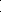 Το άρθρο 14 του βασικού νόμου τροποποιείται ως ακολούθως:(α) Με τη διαγραφή στο εδάφιο (1) στη δεύτερη γραμμή, αμέσως μετά τη λέξη «με», της φράσης «ειδικό δελτίο επαγγελματικής ταυτότητας» και του σημείου στίξης «,»·(β) Με την εισαγωγή στο εδάφιο (3) στην πρώτη γραμμή, αμέσως πριν τη φράση «ιδιώτης φύλακας», της φράσης «φύλακας και»· (γ) Με την προσθήκη των ακόλουθων δύο επιφυλάξεων αμέσως μετά το εδάφιο 4:«Νοείται ότι το δελτίο επαγγελματικής ταυτότητας που χορηγείται σε φύλακα ή ιδιώτη φύλακα ισχύει για περίοδο πέντε ετών από της εκδόσεώς του, δύναται δε να ανανεώνεται ανά πενταετία με την καταβολή του καθοριζόμενου τέλους.Νοείται περαιτέρω ότι, σε περίπτωση που φύλακας εργοδοτηθεί από άλλο ιδιωτικό γραφείο παροχής υπηρεσιών ασφαλείας, του χορηγείται νέο δελτίο επαγγελματικής ταυτότητας με την καταβολή του καθοριζομένου τέλους». Το άρθρο 15 του βασικού νόμου τροποποιείται ως ακολούθως;(α) Με την προσθήκη της ακόλουθης νέας επιφύλαξης, αμέσως μετά το εδάφιο 2:«Νοείται ότι ο Αρχηγός δύναται να καθορίζει το είδος, χρώμα και τα διακριτικά της στολής των ιδιωτικών φυλάκων»Το άρθρο 16 του βασικού νόμου τροποποιείται ως ακολούθως:(α) Με την προσθήκη στο εδάφιο 2 στην πρώτη γραμμή, αμέσως μετά τις λέξεις «απόκτηση άδειας ιδιώτη φύλακα», των λέξεων «ή/και φύλακα»,(β) Με την προσθήκη στο εδάφιο 2 στη δεύτερη γραμμή, αμέσως μετά τις λέξεις «που οργανώνεται από», της λέξης «εκπαιδευτή» και του σημείου στίξης «,».(γ) Με την προσθήκη στο εδάφιο 3 στην πρώτη γραμμή, αμέσως μετά τη λέξη «Οποιοδήποτε», της λέξης «εκπαιδευμένο».Με την προσθήκη στο κείμενο του βασικού νόμου, του ακόλουθου νέου άρθρου 16Α:«16Α.- (1) Οι εκπαιδεύσεις των φυλάκων και ιδιωτών φυλάκων θα παρέχονται από εκπαιδευτές που θα έχουν εξασφαλίσει άδεια εκπαιδευτή από τον Αρχηγό Αστυνομίας.(2) Η άδεια εκπαιδευτή ισχύει για περίοδο πέντε (5) ετών από της εκδόσεως της, δύναται δε να ανανεώνεται ανά πενταετία με την καταβολή του καθοριζόμενου τέλους. (3) Η άδεια που χορηγείται σε εκπαιδευτή δύναται να ανακληθεί ή να μην ανανεωθεί από τον Αρχηγό όταν διαπιστωθεί ότι ο εκπαιδευτής αυτός δεν ανταποκρίνεται επαρκώς στις απαιτήσεις της εκπαίδευσης που παρέχει».Νοείται ότι απαραίτητη προϋπόθεση για έκδοση άδειας εκπαιδευτή είναι το πρόσωπο που αιτείται για απόκτηση τέτοιας άδειας να τηρεί τις προϋποθέσεις για έκδοση άδειας ιδιώτη φύλακα σύμφωνα με τον παρόν Νόμο».Το άρθρο 17 του βασικού νόμου τροποποιείται ως ακολούθως:(α) Με την προσθήκη στο εδάφιο 1 (τρίτη γραμμή), αμέσως μετά από τις λέξεις «εποπτεία και έλεγχο οποιουδήποτε», της λέξης «Αστυνομικού» και του σημείου στίξης «,»·(β) Με την προσθήκη στο εδάφιο (2) αμέσως μετά τις λέξεις «λογαριασμούς του» (δεύτερη γραμμή), των λέξεων «και οποιονδήποτε άλλων πληροφοριών ζητηθούν».(γ) Με την προσθήκη αμέσως μετά την παράγραφο (2), της ακόλουθης νέας παραγράφου 2(Α):«2(Α) – Κάθε ιδιώτης φύλακας οφείλει να υποβάλει στον Αρχηγό Αστυνομίας, κάθε έτος κατά το μήνα αδειοδότησης του, ετήσια έκθεση όπου αναφέρει τα στοιχεία του κάθε εργοδότη καθώς και το χρονικό διάστημα κατά το οποίο του πρόσφερε υπηρεσίες προσωπικής ασφάλειας και άλλα στοιχεία που κρίνονται απαραίτητα από τον Αρχηγό. Νοείται ότι ο Αρχηγός δύναται να ζητήσει την υποβολή καταλόγων δραστηριοτήτων των ιδιωτών φυλάκων». Το άρθρο 18 του βασικού νόμου τροποποιείται ως ακολούθως:(α) Με την διαγραφή στην παράγραφο (α) των λέξεων «ή σε μέλος του προσωπικού».(β) Με την αντικατάσταση στην πρώτη επιφύλαξη στη δεύτερη γραμμή της λέξης «Δ» αμέσως μετά τις λέξεις «πυροβόλου όπλου κατηγορίας», με τη λέξη «Γ8» και τη διαγραφή αμέσως μετά τις λέξεις «δυνάμει του περί» στην δεύτερη γραμμή, των λέξεων «Απόκτησης, Κατοχής, Μεταφοράς και Εισαγωγής».(γ) Με την προσθήκη της ακόλουθης νέας δεύτερης επιφύλαξης αμέσως μετά την πρώτη επιφύλαξη της παραγράφου (β):«Νοείται ότι, επιτρέπεται η χορήγηση άδειας άσκησης του επαγγέλματος του φύλακα ή ιδιώτη φύλακα σε πρόσωπο στο οποίο έχει παραχωρηθεί άδεια απόκτησης, κατοχής ή μεταφοράς πυροβόλου όπλου ή πυρομαχικών της κατηγορίας Β2 ή Β3, δυνάμει των προνοιών του άρθρου 4(2) του περί Πυροβόλων και Μη Πυροβόλων Όπλων νόμου, όπως έχει εκάστοτε αντικατασταθεί ή τροποποιηθεί». Το άρθρο 18Α του βασικού νόμου τροποποιείται ως ακολούθως:(α) Με τη διαγραφή στην παράγραφο (α) αμέσως μετά τη λέξη «φύλακα», του σημείου στίξης «,» και των λέξεων «μέλους του προσωπικού».Το άρθρο 19 του βασικού νόμου τροποποιείται ως ακολούθως:(α) Με την προσθήκη στην παράγραφο (α), του εδαφίου 1, αμέσως μετά τις λέξεις «λειτουργίας του » της φράσης «εφόσον πρόκειται για γραφείο παροχής υπηρεσιών φύλαξης».(β) Με την προσθήκη της ακόλουθης επιφύλαξης αμέσως μετά την παράγραφο (δ) του εδαφίου 1:«Νοείται ότι τα οχήματα που εκτελούν καθήκοντα περιπόλου, δύναται να φέρουν συσκευές φωτεινής προειδοποίησης χρώματος πορτοκαλί.».(γ) Με την αντικατάσταση της παραγράφου (ε) του εδαφίου 1, από την ακόλουθη νέα παράγραφο: «μεριμνά ώστε οι φύλακες να μη χρησιμοποιούν ρόπαλα, εκτός από αυτά που έτυχαν της έγκρισης του Αρχηγού. Ο Αρχηγός δύναται να εγκρίνει τη χρήση αλεξίσφαιρων γιλέκων, προστατευτικών κρανών ή οποιονδήποτε άλλων οργάνων, στα πλαίσια της εκτέλεσης των καθηκόντων τους.».(δ) Με την διαγραφή της παραγράφου (ζ) στο εδάφιο 1 και την αντικατάστασή της από την ακόλουθη νέα παράγραφο (ζ): «(ζ) μεριμνά ώστε να μη χρησιμοποιούνται μέσα και μέθοδοι δυνάμενες να προκαλέσουν ζημιά, βλάβη ή ενόχληση σε τρίτους, ή να θέσουν σε κίνδυνο την ασφάλεια των πολιτών. Η χρήση εκπαιδευμένων σκύλων για σκοπούς ιχνηλασίας ή/και ανίχνευσης, επιτρέπεται νοουμένου ότι τηρούνται οι πρόνοιες του «Περί Σκύλων Νόμου» Ν. 184 (Ι) 2002 και άλλων σχετικών νομοθεσιών. Η χρήση ελεύθερα κινούμενων σκύλων επιτρέπεται μόνο στο εσωτερικό των φυλασσόμενων κτιρίων ή σε περίκλειστους χώρους, νοουμένου ότι δίνεται επαρκής προειδοποίηση με την τοποθέτηση σε περίοπτα σημεία προειδοποιητικών πινακίδων»(ε) Με την αντικατάσταση στο εδάφιο (θ) της παραγράφου 1 (πρώτη γραμμή) των λέξεων «με φύλακες» με τη λέξη «φύλαξης»(ζ) Με την προσθήκη της ακόλουθης επιφύλαξης αμέσως μετά την παράγραφο (θ) του εδαφίου 1:«Νοείται ότι το κεντρικό γραφείο λειτουργεί σε οποιοδήποτε υποστατικό, πλην κατοικίας.».(η) Με την προσθήκη της ακόλουθης νέας παραγράφου (κ) αμέσως μετά την παράγραφο (ι) του εδαφίου 1: «Να διατηρεί επικαιροποιημένο μητρώο με όλους του φύλακες που εργοδοτεί, στο οποίο να περιλαμβάνονται τα πλήρη στοιχεία τους, οι ημερομηνίες και τα ωράρια εργασίας τους, καθώς και οι χώροι που καλούνται να παρέχουν υπηρεσίες ασφαλείας».(θ) Με την προσθήκη της ακόλουθης νέας παραγράφου (λ) αμέσως μετά τη νέα παράγραφο (κ) του εδαφίου 1:«Παραδίδει άμεσα σε αστυνομικό, τη σύμβαση παροχής υπηρεσιών ασφαλείας, με οποιοδήποτε φυσικό ή νομικό πρόσωπο και τα στοιχεία των ιδιωτικών φυλάκων του, οι οποίοι είναι επιφορτισμένοι με έκαστη παρεχόμενη προς το εν λόγω πρόσωπο υπηρεσία».Το άρθρο 20 του βασικού νόμου τροποποιείται ως ακολούθως:(α) Με την αντικατάσταση του εδαφίου 5 με το ακόλουθο νέο εδάφιο:«(5) – Κάθε πρόσωπο το οποίο παρέχει υπηρεσίες δυνάμει του παρόντος άρθρου, οφείλει να συμμορφώνεται πλήρως με τις πρόνοιες του περί Επεξεργασίας Δεδομένων Προσωπικού Χαρακτήρα (Προστασία του Ατόμου) Νόμου και με τις πρόνοιες του περί Προστασίας του Απορρήτου της Ιδιωτικής Επικοινωνίας (Παρακολούθηση των Συνδιαλέξεων και Πρόσβαση σε Καταγεγραμμένο Περιεχόμενο Ιδιωτικής Επικοινωνίας) Νόμου.». Το άρθρο 21 του βασικού νόμου τροποποιείται ως ακολούθως:(α) Με την προσθήκη στην παράγραφο (β) του εδαφίου (1), αμέσως μετά τις λέξεις «του παρόντος Νόμου», της φράσης «ή παρέχει οποιεσδήποτε υπηρεσίες ασφαλείας ως αναφέρονται στο άρθρο 4(2) χωρίς να κατέχει την προβλεπόμενη από το παρόντα Νόμο, άδεια.». (β) Με την αντικατάσταση στην παράγραφο (γ) του εδαφίου 1 των λέξεων «χωρίς την προβλεπόμενη από το άρθρο 11 άδεια» στην πρώτη γραμμή, από τις ακόλουθες λέξεις «ή παρέχει ιδιωτικές υπηρεσίες ασφαλείας με οποιοδήποτε τρόπο, κατά παράβαση των διατάξεων του παρόντος Νόμου» ·(γ) Με την αντικατάσταση στην παράγραφο (δ) του εδαφίου 1 των λέξεων «άρθρου 10» στην πρώτη γραμμή, από τις λέξεις «παρόντος Νόμου»·(δ) Με την προσθήκη αμέσως μετά την παράγραφο (ε) του εδαφίου 1 της ακόλουθης νέας παραγράφου (στ), ως ακολούθως:«(στ) - Παρέχει οποιαδήποτε εκπαίδευση φυλάκων, χωρίς να κατέχει την προβλεπόμενη από το παρόντα Νόμο, άδεια εκπαίδευσης φυλάκων».(ε) Με την προσθήκη του ακόλουθου νέο εδαφίου 1Α, μετά το εδάφιο 1:«(1Α) – Πρόσωπο που αναθέτει σε μη αδειούχα πρόσωπα την παροχή υπηρεσιών του άρθρου 4(2) του Νόμου είναι ένοχο ποινικού αδικήματος και, σε περίπτωση καταδίκης του, υπόκειται σε φυλάκιση που δεν υπερβαίνει τα δύο (2) έτη ή σε χρηματική ποινή που δεν υπερβαίνει τις τριάντα χιλιάδες ευρώ (€30.000) ή και στις δύο αυτές ποινές.».   (στ) Με την προσθήκη του ακόλουθου νέου εδαφίου 1Β, μετά το εδάφιο 1Α:«1Β – Φυσικό ή νομικό πρόσωπο, το οποίο δέχεται υπηρεσίες ασφαλείας από πρόσωπο που δεν έχει άδεια παροχής υπηρεσιών ή δεν έχει άδεια για παροχή της παρεχόμενης υπηρεσίας ασφαλείας ή χωρίς ενυπόγραφη συμφωνία παροχής ιδιωτικών υπηρεσιών ασφαλείας, είναι ένοχο ποινικού αδικήματος και, σε περίπτωση καταδίκης του, υπόκειται σε φυλάκιση που δεν υπερβαίνει τα δύο έτη ή σε χρηματική ποινή που δεν υπερβαίνει τις τριάντα χιλιάδες ευρώ (€30.000,00) ή και στις δύο αυτές ποινές».(ζ) Με την προσθήκη του ακόλουθου νέου εδαφίου 1Γ, μετά το εδάφιο 1Β: «1Γ -  Ο Υπουργός δύναται να καθορίζει αδικήματα σύμφωνα με τον παρόντα Νόμο, τα οποία θα ρυθμίζονται εξωδίκως και σύμφωνα με τον «Πέρι Εξωδίκου Αδικημάτων Νόμου»